Akademický senát STU 16.04.2018 Dlhodobý zámer STU na roky od 2018 = návrh na schválenie =Predkladá:	prof. Ing. Robert Redhammer, PhD.	rektorVypracovali:	členovia Vedenia STUZdôvodnenie:	Podľa § 2 ods. 10 zákona č. 131/2002 z 21. februára 2002 o vysokých školách a o zmene a doplnení niektorých zákonov v platnom znení.Návrh uznesenia:  		Akademický senát STU v súlade s § 9 ods. 1 písm. j) zákona 
č. 131/2002 z 21. februára 2002 o vysokých školách a o zmene a doplnení niektorých zákonov v platnom znení schvaľuje  Dlhodobý zámer STU na roky od 2018	 A)    bez pripomienok	 B)    s pripomienkami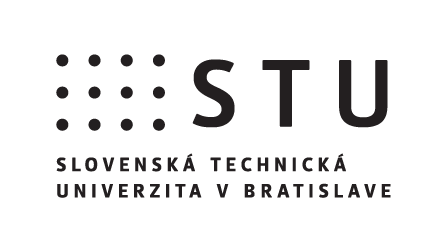 Dlhodobý zámer vzdelávacej, vedeckovýskumnej, umeleckej, vývojovej a ďalšej tvorivej činnosti Strategický rozvojový plán na roky od 2018Dokument na schválenieÚVODDlhodobý zámer vzdelávacej, vedeckovýskumnej, umeleckej, vývojovej a ďalšej tvorivej činnosti Slovenskej technickej univerzity v Bratislave (STU) je základným strategickým dokumentom rozvoja univerzity na obdobie od roku 2018 vypracovaný v súlade s § 2 ods. 10 zákona č. 131/2002 z 21. Februára 2002 o vysokých školách a o zmene a doplnení niektorých zákonov v platnom znení. Deklaruje vlastnú identitu univerzity, formuluje jej poslanie, vízie, strategické ciele i nástroje na ich dosiahnutie.Poslanie Slovenskej technickej univerzity v Bratislave je plne v súlade s očakávaniami spoločnosti rozvíjať harmonickú osobnosť, vedomosti, múdrosť, dobro a tvorivosť v človeku a prispievať k rozvoju vzdelanosti, vedy, kultúry a zdravia pre blaho celej spoločnosti, a tým prispievať k rozvoju vedomostnej spoločnosti. STU vyznáva von Humlboldtovské princípy moderných univerzít, kedy študenti nie sú pasívni prijímateľmi poznatkov, ale sami skúmajú, tvoria. Učitelia ich pritom vedú a vytvárajú im vhodné podmienky. Semináre a laboratórne práce sú samozrejmosťou a vlastné výskumné projekty študentov sú spravidla súčasťou širšieho výskumného úsilia školy. Účasť študentov na „produkcii“ nových poznatkov a technických riešení tak prináša kvalitatívne lepšie výsledky vo vzdelávaní a celkový pokrok v spoločnosti. Prijatie dlhodobého rozvojového zámeru univerzity na šesťročné obdobie vyplýva zo zákona o vysokých školách. STU spracovala svoj dlhodobý rozvojový zámer spôsobom obvyklým u porovnateľných inštitúcií vo svete – formou dlhodobého strategického plánu. Vytýčené strategické ciele STU pre nasledujúce roky sú jednak reakciami na zmeny, ktoré nastali vo vysokoškolskom prostredí na Slovensku a v Európe a jednak na zmeny vo vnútornom prostredí, ku ktorým prirodzene dochádza v každej veľkej inštitúcii. No hlavným ťahom pre strategické plánovanie sú ambície STU ísť za vyššou kvalitou, viac sa otvárať spoločnosti a väčšmi prenikať do medzinárodného prostredia. Štruktúra ako aj obsah dokumentu reflektuje predchádzajúci Dlhodobý zámer STU spracovaný a prijatý pre roky 2012-2017. Strategické ciele sú štruktúrované na oblasti zamerané na napĺňanie hlavného poslania univerzity – vzdelávanie, výskum a spolupráca s praxou a na oblasti zamerané na rozvoj zdrojov: ľudia, financie, priestory, správa a riadenie. Každá oblasť má vytýčené ciele, nástroje na ich dosiahnutie aj indikátory, ktoré budú vyhodnocované aj po fakultách, ak takáto informácia je užitočná.Autori poznajú skoršie dokumenty, napríklad Audit efektívnosti organizácie a riadenia STU od profesora L. Baritza, IESC 1997, správu hodnotiteľov CRE: Inštitucionálne zhodnotenie STU z 1998, ako aj hodnotiacu správu Európskej asociácie univerzít z r. 2007. Do predkladaného dokumentu však zapracovali len tie ciele a opatrenia, o ktorých sú presvedčení, že sa dajú v súčasnom legislatívnom nastavení a ochote akademickej obce realizovať.Slovenská technická univerzita v Bratislave chce byť prestížnou technickou univerzitou predovšetkým svojimi výsledkami. Chce poskytovať kvalitné a dostupné vzdelanie, prispievať k svetovému vedeckému poznaniu, obohacovať život ľudí o nové možnosti, technické inžinierske riešenia a výsledky tvorivej umeleckej činnosti. Pevne verím, že aj Dlhodobý zámer pomôže univerzite posúvať sa za našimi spoločnými víziami. Robert Redhammer, rektorIdentita STUSlovenská technická univerzita v Bratislave je národnou technickou univerzitou. Nadväzuje svojimi koreňmi na odkaz slávnej a progresívnej Banskej akadémie v Banskej Štiavnici, založenej v 1762 a pôsobiacej na území terajšieho Slovenska 150 rokov. Podobne ako Banská akadémia rozvíja vyššie technické vzdelávanie univerzitným spôsobom, postaveným na vedeckom výskume prírodných a technických disciplín a s priamym prepojením na prax. Formálne bola zriadená zákonom medzivojnovej Československej republiky v 1937 ako prvá vysoká škola technická na území Slovenska na opakované požiadavky odbornej i laickej verejnosti s podporou 500 organizácií, miest a obcí Slovenska po dlhých devätnástich rokoch od zrušenia Banskej akadémie v Banskej Štiavnici. Za 80 rokov svojho pôsobenia vychovala takmer 150 000 inžinierov a stala sa vlajkovou loďou slovenského vysokého školstva. Prispela k výchove osobností niekoľkých generácií slovenskej technickej inteligencie, k ekonomickému a sociálnemu rozvoju Slovenska, k pokroku svetovej vedy, k rozvoju priemyselných podnikov, inštitúcií i k budovaniu infraštruktúry. Slovenská technická univerzita v Bratislave je v časti verejnosti známa ako Slovenská vysoká škola technická v Bratislave, pod týmto názvom pôsobila až do roku 1991.Vízia: Slovenská technická univerzita v Bratislave chce byť uznávanou, výskumne orientovanou technickou univerzitou medzinárodného významu. Chce poskytovať kvalitné, medzinárodne porovnateľné vzdelanie pre široké vrstvy mladej generácie v perspektívnych oblastiach, založené na vlastnom bádaní, kritickom myslení, podnikavosti a tvorivej činnosti, so zreteľom na praktické uplatnenie v živote a s ohľadom na humánny rozmer vzdelávania a technického pokroku. Chce prispievať k ekonomickému a sociálnemu rozvoju regiónu. Poslanie: Poslaním STU, ako výskumne orientovanej technickej univerzity, je vedeckým výskumom získavať, inžinierskou a ďalšou tvorivou činnosťou aplikovať a šíriť nové poznatky, vzdelávať a vychovávať mladú generáciu v duchu princípov humanizmu a ľudskosti. Hodnoty:vzdelanie, pokrok, ľudskosť -Strategické výzvy, ohrozenia a vonkajšie vplyvySTU dosahuje dlhodobo výborné výsledky v rámci hodnotení najrôznejších systémov porovnávania výsledkov slovenských vysokých škôl, či už v rámci komplexnej akreditácie verejných vysokých škôl SR alebo v hodnotení ARRA. Dosahuje najlepšie výsledky aj vo vynikajúcom uplatnení absolventov v praktickom živote na Slovensku, a aj vo svete. Štatistiky vykazujú takmer nulovú nezamestnanosť, vysoký záujem zamestnávateľov, či ich najvyššie priemerné zárobky absolventov STU. Univerzita má tiež jedno z najvyšších zapojení do medzinárodnej spolupráce vo výskume v počte projektov rámcových programov EU s pomedzi všetkých slovenských subjektov i vo výške získavaných financií zo zahraničia. Výnimočné dosahované výsledky sú však získavané za neporovnateľne ťažších podmienok v porovnaní s konkurentmi v zahraničí. Disproporcia medzi dostupnými zdrojmi, na jednej strane, ambíciami a schopnosťami zamestnancov a študentov na strane druhej, je jedným z kľúčových ohrození rozvoja. Nízke financovanie a legislatívne obmedzenia začínajú obmedzovať ambície STU posilniť svoju medzinárodnú angažovanosť ako vo výskume, tak aj vo vzdelávaní. Situáciu sťažuje nízka vypočítateľnosť verejného financovania, resp. ich nestabilnosť hlavne v oblasti projektového financovania. Tieto skutočnosti nútia školu hľadať iné zdroje pre zabezpečenie svojej činnosti, najmä zdroje v súkromnom sektore a zdroje v zahraničí. V ostatných rokoch sa podarilo nastúpiť cestu precíznejšieho plánovania a využívania dlhodobých vlastných financií a najmä využitie kapitálových zdrojov EÚ. Takto sa podarilo odstrániť systémové poruchy najviac poškodených budov, znížiť tepelné straty a produkciu emisie skleníkových plynov vo finančnom vyjadrení cez 1 mil. Eur ročne. Vďaka európskym fondom sa podarilo obnoviť prístrojové vybavenie značnej časti výskumných laboratórií, čo pomáha pri zapájaní sa do medzinárodnej spolupráce vo výskume a získavaní projektov Horizont 2020. Okrem aspektov finančných, čelí škola aj ďalším ohrozeniam. Z vnútorných ohrození je to najmä generačný výpadok učiteľov v strednom veku. Tento prechádza už aj do obmedzovaní pri garanciách študijných programov v akreditácií, ako aj do extrémneho preťaženia kľúčových pracovníkov, či nedostatku kvalitného odborného personálu pre podporu hlavných činností školy. Systémové kroky v prospech regenerácie ľudských zdrojov v nadväznosti na ostatné systémové prvky sú nevyhnutné. Jednou z najvážnejších okolností vplývajúcich na prácu STU je klesajúci počet študentov a záujemcov o štúdium zo Slovenskej republiky. Okrem demografického poklesu, prejavujúceho sa výrazným poklesom početnosti populačných ročníkov maturantov (takmer na polovicu počtov v rokoch 1990) vidíme dva ďalšie významné vplyvy. Prvým je pokles záujmu o štúdium náročných technických disciplín, pri ktorých sa vyžaduje matematika, logické či abstraktné myslenie. Druhým je vzrastajúca popularita českých vysokých škôl najmä na Morave, ktoré sú dve desiatky rokov výrazne lepšie financované a ktoré sa cielene zameriavajú na uchádzačov o štúdium na slovenských stredných školách. Odhaduje sa, že do zahraničia odchádza viac ako 10% populačného ročníka. Situácii neprospieva ani prežitý spôsob financovania verejných vysokých škôl v SR pobádajúci k neužitočným výkonom, a ktorý je nevýhodný pre technické vysoké školy. Oblasti strategických cieľovStrategické ciele dlhodobého zámeru sú zoskupené do siedmich oblastí Vzdelávanie: vysoký medzinárodný štandardVýskum a tvorivá činnosť: svetová excelentnosťSpolupráca s praxou: priama a finančne efektívnaĽudské zdroje: otvorenosť a partnerstvoFinancie: aktivizácia finančných prostriedkovPriestory: modernizácia a koncentráciaSpráva a riadenie: zodpovednosť a profesionálne službyGenerálne a strategické cieleOblasť 1 Vysokoškolské vzdelávanie: vysoký medzinárodný štandardGenerálny cieľ Poskytovať univerzitné vzdelávanie v najvyššom možnom medzinárodnom štandarde.Poslanie STU v oblasti vzdelávania Poskytovať kvalitné a široko dostupné vzdelávanie spĺňajúce najvyššie medzinárodné štandardy v inžinierskych technických disciplínach a na ne nadväzujúcich oblastiach prírodných a spoločenských vied, postavené na aktívnej účasti študentov vo vedeckom výskume, umení a/alebo ďalšej tvorivej inžinierskej činnosti, orientované na potreby hospodárskej a spoločenskej praxe. Strategické cielePrehlbovať a spoločnosti zrozumiteľne hlásať kultúru vzájomnej jednoty univerzitného vzdelávania s vedeckým výskumom a ďalšou tvorivou činnosťou.Posilňovať v študijných programoch na fakultách spoločné univerzitné prvky tak, aby okrem silného odborného základu poskytovali študentom väčšiu flexibilitu v štúdiu (väčšie možnosti interdisciplinárneho zamerania), ako aj lepšiu pripravenosť na uplatnenie sa  v spoločenskej praxi (soft skills a pod.).Využiť výhody Bolonského systému vzdelávania a posilniť pozíciu druhého a tretieho stupňa štúdia a to aj pre študentov z iných škôl vrátane zahraničia. Zvýšiť medzinárodný presah školy: zvýšiť podiel zahraničných študentov študujúcich na STU,  zvýšiť mobilitu študentov a zvýšiť počet medziuniverzitných študijných programov (double diploma). Zvýšiť mieru rozvoja talentu mladej generácie odstraňovaním bariér prístupu k vzdelávaniu. Rozvíjať Univerzitu tretieho veku rešpektujúc princípy aktívneho starnutia seniorov a „striebornej ekonomiky“  aj ako potenciál budúceho rastu v starnúcej Európe.Docieliť reorganizáciu legislatívneho a finančného rámca terciálneho vzdelávania v Slovenskej republike tak, aby lepšie zodpovedalo potrebám hospodárskej a spoločenskej praxe. NástrojePoskytovať vzdelávanie na všetkých stupňoch štúdia vysoko kvalifikovanými učiteľmi, ktorí sú aktívni vo výskume, umení a/alebo ďalšej tvorivej inžinierskej činnosti.Zapájať študentov všetkých stupňov štúdia do vedecko-výskumnej a inej tvorivej činnosti vrátane inžinierskej.Modernizovať vzdelávanie s ohľadom na najnovšie poznatky v didaktike a nové technické možnosti vrátane e-learningu. Reagovať na meniace sa predpoklady na štúdium uchádzačov a zvážiť rozšírenie konverzných študijných programov. Systematicky zabezpečovať kvalitu vo vzdelávacích programoch. Zvýšiť efektívnosť systému interného hodnotenia a zabezpečenia kvality. Efektívnejšie využívať potenciál univerzity v interdisciplinárnom vzdelávaní.Zvyšovať počet študijných programov s medzinárodnou akreditáciou. Podporovať rovnosť príležitostí pri prijímaní na štúdium pre sociálne slabšie skupiny systémom štipendií. Zlepšiť marketing – nábor študentov v zahraničí, vrátane Českej republiky, Srbska, Ukrajiny, Vietnamu, Indie. Posilniť výučbu jazykov, vrátane slovenčiny, pre zahraničných záujemcov o štúdium v rámci prípravy na štúdium v slovenčine pre študentov z krajín, ktorých uchádzači majú záujem o štúdium v slovenskom jazyku (napr. Srbsko, Ukrajina, Vietnam...). Zvýšiť počet študijných programov reálne poskytovaných vo svetovom jazyku. Na každej fakulte poskytovať aspoň jeden študijný program v anglickom jazyku. Posilňovať mechanizmy umožňujúce študentom absolvovať časť štúdia v zahraničí. Zabezpečovať dôsledné dodržiavanie medzinárodných štandardov ECTS s cieľom zvýšenia atraktivity pre študentov zo Slovenska a mobility študentov zo zahraničia.Podporovať zdravý životný štýl a športové aktivity v rámci i mimo rámca študijných povinností. Zriadiť a rozvíjať činnosť centra pre študentov so špecifickými potrebami Rozširovať ponuku kurzov celoživotného vzdelávania  a kurzov Univerzity tretieho veku Iniciovať verejnú diskusiu o systéme terciálneho vzdelávania v SR s ohľadom na potreby hospodárskej a spoločenskej praxe, najmä chýbajúcich krátkych vzdelávacích cyklov „profesijných bakalárov“, odlišností medzi technickými a inžinierskymi profilmi absolventov, požadovať väčšiu legislatívnu voľnosť, nižšie administratívnu náročnosť výkazníctva a výraznejšie financovanie.Indikátory Podiel študentov druhého a tretieho stupňa štúdia na celkovom počte študentovPodiel zahraničných študentov študujúcich na STU na celkovom počte študentov Počet študijných programov s medzinárodnou akreditáciou  Podiel úspešných študentov 1. stupňa štúdia k počtu zapísaných študentovPodiel študentov STU absolvujúcich časť štúdia v zahraničíPočet medzifakultných výmen študentovOblasť 2 Výskum a tvorivá činnosť: svetová excelentnosť Generálny cieľ Vlastnou tvorivou výskumnou činnosťou prispievať do svetového vedeckého poznania, k rozvoju inžinierskych zručností, umeleckých a estetických hodnôt v mladej generácii. Poslanie STU vo vedeckom výskume Personálne a technicky zabezpečovať špičkovú bázu vedeckých poznatkov, inžinierskych postupov a praktických technických zručností pre Slovensko a medzinárodnú komunitu. Prispievať k vyváraniu a uchovávaniu národného bohatstva v oblasti umenia, osobitne architektúry a priemyselného dizajnu. Strategické cieleZvýšiť váhu a dostupnosť výsledkov vedeckého výskumu a tvorivej činnosti v medzinárodnom prostredí najmä publikovaním prác v renomovaných a vysoko citovaných medzinárodných vedeckých periodikách evidovaných vo svetových citačných databázach (najmä WOS, SCOPUS).Zvýšiť účasť STU v projektoch medzinárodnej vedecko-technickej spolupráce, najmä v programe Horizont 2020 a následne. Zapájať do vedeckého výskumu a/alebo tvorivej práce všetkých študentov a podporovať publikovanie vedeckých výsledkov spoločne so študentami Vybudovať špičkovú výskumnú infraštruktúru (prístrojovú aj základnú) využitím dostupných zdrojov, najmä štrukturálnych fondov EÚ OPVaI. Popularizovať a zviditeľňovať výsledky vedeckovýskumných a ďalších tvorivých aktivít univerzity v širokej verejnosti. Docieliť výrazne bohatšie financovanie vysokokvalitných projektov výskumu, lepšie hodnotenie a financovanie inžinierskej tvorivej činnosti na univerzitách na Slovensku.Nástroje Vypracovať Rozvojovú stratégiu STU ako výskumnej inštitúcie s plánom rozvoja výskumno-vývojových a inovačných aktivít a rozvoja výskumnej infraštruktúry. Kvalifikačný rast vedeckých a vedecko-pedagogických pracovníkov (kritériá pre habilitácie a inaugurácie, vedecké kvalifikačné stupne, resp. úspešné ukončenie štúdia doktorandov) podmieňovať publikačnými výstupmi v renomovaných periodikách registrovaných vo WOS. Podporovať zapojenie výskumných kolektívov STU do medzinárodných vedeckých konzorcií (napr. CERN, ESFRI) a do prestížnych európskych projektov (napr. ERC, Horizont 2020, ESF, NATO, ESA).Zapojiť sa do projektov výskumu a vývoja a inovácií financovaných zo štrukturálnych fondov EÚ, predložiť projekt Dlhodobého strategického výskumu, spoločného projektu s Univerzitou Komenského ACCORD ako aj projekty akademickej infraštruktúry či projekty výskumu, vývoja alebo inovácií, pritom využiť už investovanú infraštruktúru najmä Univerzitných vedeckých parkov, Výskumných centier, Kompetenčných centier, Centier excelentnosti a pod. Skvalitňovať výskumnú infraštruktúru a presadzovať multidisciplinárny prístup k napĺňaniu výskumných/umeleckých zámerov a zapájať sa do projektov financovaných zo súťažných zdrojov, grantových agentúr (napr. APVV, VEGA, KEGA a pod.) alebo pripravovaných štátnych programov výskumu a vývoja SR.Výrazne lepšie odmeňovať významné vedecké a vedecko-pedagogické osobnosti pôsobiace na STU (mzdy aspoň na úrovni priemeru EÚ vo svojej kategórii) a tým dosiahnuť prielom v internacionalizácii akademickej obce STU a následne aj študentskej komunity.     Propagovať vedu a úspešných vedcov medzi mládežou študujúcou na základných a stredných školách, ale aj u širšej, laickej verejnosti. Iniciovať verejnú diskusiu o systéme riadenia štátnej podpory výskumu a inovácií, výrazne bohatšieho financovania vysokokvalitných projektov výskumu verejných výskumných inštitúcií a mechanizmov na zapájanie súkromných financií do výskumu a inovácií. IndikátoryPočty publikácií vo vedeckých periodikách evidovaných vo svetových vedeckých citačných databázach (WOS a z toho v prvom kvartile podľa Impakt faktora IF)Počet vysoko citovaných publikácií autorov z STU v databáze Highly Cited Researchers WOS.Počty publikácií s autorskou spoluúčasťou študentovProjektová úspešnosť v členení (Objem financií získaných na domáce výskumné projekty, počet projektov H2020, Objem financií získaných na medzinárodné výskumné projekty a Objem financií získaných na iné medzinárodné projekty zo zahraničia)Oblasť 3 Spolupráca s praxou: priama a ekonomicky efektívna Generálny cieľ Zvýšiť pozitívny vplyv univerzity na spoločnosť rozšírením poskytovaných služieb nadväzujúcich na hlavnú činnosť, rozšírením celoživotného vzdelávania a podporou podnikateľského ducha. Poslanie STU v oblasti „tretej misie“Využívaním najnovších vedeckých poznatkov, inžinierskych skúseností a praktických technických zručností pri poskytovaní služieb subjektom hospodárskej a spoločenskej praxe prispievať k inováciám a tým aj k zlepšovaniu kvality života ľudí, zdravia, spoločenského života, ekológie, hospodárskej efektívnosti, bezpečnosti atď. Prispievať k rozvoju podnikateľského ducha u mladej generácii a ku zlepšovaniu kvalifikačných predpokladov v rámci celoživotného vzdelávania. Strategické ciele Zvýšiť pocit spolupatričnosti a informovanosť absolventov školy o dianí na univerzite a zlepšiť ich prístup k know-how. Posilniť spoluprácu s praxou od súkromných priemyselných podnikov až po verejné inštitúcie a autority. Zvýšiť objem výskumných a inžinierskych projektov financovaných priemyselnou a spoločenskou praxou. Zvýšiť mieru právnej ochrany duševného vlastníctva a jej uplatňovania v zmluvných vzťahoch. Posilniť transfer technológií do praxe a komercializáciu výsledkov výskumu. Rozvíjať celoživotné vzdelávanie vo väzbe na potreby priemyselnej a spoločenskej praxe ako zamestnávateľov Rozvíjať ponuku vzdelávacích kurzov na Inštitúte celoživotného vzdelávania s ohľadom na aktuálne potreby praxe vo väzbe na zamestnávateľov v SR. Propagovať a podporovať podnikanie, možnosť zakladania start-up firiem na pôde STU (InQb). NástrojePoskytovať absolventom a priaznivcom univerzity pravidelné informácie o dianí na univerzite prostredníctvom elektronických kanálov a možnosti poskytovania spätnej väzby. Budovať vlastnú inštitucionálnu podporu spolupráce s praxou a prenosu poznatkov do praxe a stimulovať „podnikateľskú činnosť“ nadväzujúcu na hlavnú činnosť napr. formou uzatvárania zmlúv o dielo nízkymi réžiami. Propagovať ponuku možností a expertízy excelentných výskumných pracovísk a high-tech laboratórií STU v domácom aj zahraničnom prostredí. Rozvíjať systém a postupy právnej ochrany duševného vlastníctva, zhodnocovania výsledkov výskumu a tvorivej činnosti (komercializácia) a zvyšovať povedomie o jeho existencii. Prevádzkovať podnikateľský inkubátor zameraný najmä na štart podnikania v technických oblastiach. Rozšíriť ponuku vzdelávacích kurzov na Inštitúte celoživotného vzdelávania pre zamestnancov priemyselných podnikov a spoločenskej praxe aj formou kratších špecializovaných kurzov.Formalizovať strategické partnerstvá fakúlt s podnikmi. IndikátoryPočet absolventov zaradených do programu Portálu absolventov.Objem financií získaných z podnikateľskej činnosti nadväzujúcej na hlavnú činnosť (zo zmlúv o dielo, licencií a pod...). Počet podaných a udelených patentov, poskytnutých licencií. Počet založených nových podnikov s podporou STU. Počet frekventantov celoživotného vzdelávania Oblasť 4 Ľudské zdroje: otvorenosť a partnerstvoGenerálny cieľ Medzi zamestnancami a študentmi vytvoriť atmosféru akademického partnerstva, úcty a rešpektu, pritom však prostredie náročné, medzinárodne otvorené a motivujúce, podporujúce profesionálny rast a orientáciu na výsledky.Strategické cieleZvyšovať kredit a postavenie vysokoškolského učiteľa a vedca v spoločnosti a dosiahnuť aj jeho lepšie finančné ohodnotenie. Vytvoriť predpoklady pre regeneráciu učiteľského a výskumného personálu zdravým kvalifikačným rastom vlastných talentov. Otvárať univerzitu navonok aj medzinárodnému prostrediu. Stimulovať rozvoj a kreativitu talentov v celej dĺžke vedeckého a odborného kariérneho rastu. Dosiahnuť súlad medzi personálnou motiváciou zamestnancov (kritériá kariérnych postupov a pravidlá odmeňovania) a inštitucionálnym hodnotením a financovaním.  Vytvárať predpoklady a podmienky pre plynulé zapojenie učiteľov do výskumných projektov.  Systém odmeňovania zamestnancov naviazať na dosahované výsledky.K stabilizácii ľudských zdrojov prispievať aj vhodným a moderným sociálnym programom. Posilniť väzbu zamestnancov na vlastnú univerzitu a zvýšiť ich pocit hrdosti spolupatričnosti.NástrojeZosúladiť postupy a pravidlá ovplyvňujúce odmeňovanie a prirodzený kariérny postup s inštitucionálnym hodnotením a financovaním. Realizovať otvorené (medzinárodné) výberové konania pri obsadzovaní pracovných miest vrátane postdoktorandov, využiť všetky dostupné stimulačné nástroje ako impulz v oblastiach s nízkym prirodzeným motivačným momentom. Dopĺňať učiteľský zbor odborníkmi z praxe a zo zahraničia.Rozvíjať podporné schémy pre rozvoj talentov, (grantová schému mladých, tímov, postdoktorandov).Pravidelne oceňovať najlepších profesorov, vedcov, mladých vedcov, autorov najlepších vedeckých publikácií a autorov pozoruhodných architektonických a umeleckých diel. Transparentne hodnotiť a odmeňovať zamestnancov. Posilniť väzbu zamestnancov na vlastnú univerzitu a zvýšiť ich pocit hrdosti spolupatričnosti.Propagovať konkrétne výsledky práce jednotlivcov a kolektívov vo verejnosti prostredníctvom masmédií a sociálnych sietí. Indikátory Podiel učiteľov s vedeckou hodnosťou (PhD., CSc., DrSc.) k celkovému počtu učiteľov (alternatívne KKŠ – koeficient kvalifikačnej štruktúry). Počet študentov na učiteľa s vedeckou hodnosťou. Podiel výskumníkov k celkovému počtu učiteľov. Oblasť 5 Financie: aktivizácia finančných prostriedkovGenerálny cieľ Zabezpečiť efektívne a transparentné hospodárenie s pozitívnou finančnou perspektívou, aktivizovať a optimalizovať využívanie existujúcich finančných prostriedkov  a dlhodobým plánovaním zabezpečiť finančnú udržateľnosť. Strategické cieleUdržať pozitívny hospodársky výsledok univerzity a jej súčastí. Aktivizovať a optimalizovať využívanie existujúcich prostriedkov univerzity.Vytvoriť a udržať centrálne (kapitálové) zdroje/fondy pre realizáciu či spolufinancovanie veľkých výskumných a investičných projektov. Zvýšiť participáciu a zodpovednosť všetkých súčastí univerzity na optimálnom hospodárení univerzity.V záujme diverzifikácie rizík a zvýšenia stability príjmov posilňovať orientáciu na iné ako dotačné zdroje zo štátneho rozpočtu, najmä na zdroje zo zahraničia, z grantových agentúr, z podnikateľskej činnosti. Docieliť stabilnejšie a predvídateľné financovanie univerzity zo štátneho rozpočtu s výhľadom na niekoľko rokov. Nástroje Posilniť transparentnosť vzťahov, kompetencií a zodpovednosti za hospodárenie na relevantných úrovniach riadenia univerzity. Kapitálové výdavky plánovať nad rámec ročných rozpočtov. Vyčleňovať prostriedky pre univerzitné projekty.V rozpise dotácie pokračovať v implementácii proaktívnych zložiek ako komplementárne vyvažovanie výkonovo-historických pravidiel preberaných z metodiky výpočtu dotácie. Vytvoriť mechanizmus pre optimalizáciu využívania existujúcich finančných prostriedkov.  Podporovať získavanie finančných prostriedkov z externých zdrojov, najmä zo zahraničia. Prehodnotiť pravidlá podnikateľskej činnosti tak, aby boli transparentné a stimulačné. V opodstatnených prípadoch, podnikateľskú činnosť realizovať prostredníctvom dcérskych spoločností.Zvýšiť zodpovednosť projektového riadenia pravidlami a manažmentom rizík.Rozpracovať systém komplexnej kalkulácie nákladov pre jednotlivé aktivity univerzity.  Finančne podporovať ochranu perspektívnych a komerčne využiteľných výsledkov výskumu.IndikátoryCelkový ročný objem (nekapitálových) finančných zdrojov univerzity a jej súčastí. Hospodársky výsledok. Podiel financií získaných zo súťažných zdrojov na príjmoch rozpočtu univerzity a jej fakúlt. Podiel iných ako dotačných zdrojov na príjmoch rozpočtu univerzity a jej fakúlt. Objem vlastných prostriedkov zapojených do realizácie projektov. Oblasť 6 Priestory: modernizácia a koncentrácia Generálny cieľ Zmodernizovať a skoncentrovať priestorové usporiadanie univerzity tak, aby bolo plne konkurencieschopné v medzinárodnom kontexte a vytváralo pozitívne a stimulujúce prostredie pre študentov, zamestnancov a spolupracujúce organizácie.Strategické cieleZrevitalizovať vnútorné aj vonkajšie priestory univerzity tak, aby vytvárali dôstojné, kultúrne medzinárodne porovnateľné prostredie pre vzdelávanie, výskum, kreativitu a pre spoluprácu s praxou. Optimalizovať využívanie priestorov. Sústrediť výskumné a vzdelávacie aktivity univerzity do hlavných areálov (kampusov) v Bratislave: areál „Centrum“ pri Námestí slobody, areál v Mlynskej doline, a v Trnave: areál na Bottovej ulici. Rozvinúť ideu Univerzitného vedeckého parku ako základnej súčasti univerzity pre interdisciplinárnu orientáciu výskumu, vzdelávania a prepojenia na prax.Rozvíjať služby pre zamestnancov a študentov – vrátane ubytovania, stravovania, kultúry či športu. Dokončiť zvyšovanie energetickej efektívnosti hlavných objektov univerzity s maximálnym využitím dostupných investičných financií, najmä štrukturálnych fondov EÚ či iných projektových prostriedkov. Dokončiť rekonštrukciu hlavných objektov Študentských domovov a jedální STU v Bratislave najmä s ohľadom na hygienu, energetickú efektívnosť a kultúru priestorov. Zviditeľniť areály univerzity v Bratislave a Trnave v širšom priestore a v širšom kontexte ako významné mestotvorné komponenty. Nástroje Koncentrovať priestorové usporiadanie a aktivity univerzity s cieľom intenzívnejšej medzifakultnej spolupráce.Aktualizovať výhľadový investičný plán podľa dostupných zdrojov vrátane dotácií štátneho rozpočtu, štrukturálnych fondov EÚ, výnosov z predaja majetku, a vlastných zdrojov univerzity, pritom preferovať opatrenia na znižovanie energetickej náročnosti objektov. Racionalizovať vlastníctvo nehnuteľného majetku tak, aby nebolo na príťaž, ale aby zabezpečovalo optimálny rozvoj univerzity v dlhodobom horizonte (najmä odpredaj objektov UZ Gabčíkovo).Kombinovať viaceré finančné zdroje tak, aby sa zabezpečilo optimálne rozloženie nákladov, napr. výnosy z predaja majetku, dotácie a zdroje európskych štrukturálnych fondov. Zabezpečiť kvalitné spracovanie a riadenie projektov v oblasti budovania a obnovy infraštruktúry a jej technického stavu. Predložiť a implementovať spoločný projekt s Univerzitou Komenského v Bratislave na posilnenie kapacít a kompetencií vo výskume a inováciách ACCORD.Predložiť a implementovať projekty dlhodobého strategického výskumu, obnovy akademickej infraštruktúry a ďalšie projekty spolu so žiadosťou o nenávratný finančný príspevok zo štrukturálnych fondov EÚ. IndikátoryCelková úžitková plocha vo väzbe na realizované aktivity. Energetická spotreba. Podiel úžitkovej plochy nových alebo zrekonštruovaných priestorov.Oblasť 7 Správa a riadenie: zodpovednosť a profesionálne služby Generálny cieľ Moderná správa univerzity – zodpovedné riadenie na všetkých stupňoch a vytváranie podmienok na prácu zamestnancom a študentom formou interných služieb. Strategické cieleUplatňovať princípy dôveryhodnej, transparentnej a efektívnej správy univerzity a fakúlt na všetkých stupňoch. Zosúladiť právomoci a zodpovednosť na všetkých stupňoch riadenia univerzity a fakúlt.Administratívne, ekonomické, zásobovacie, odborné a technické činnosti poskytovať formou profesionálnych interných služieb pre členov akademickej obce.NástrojeInformácie o činnosti orgánov univerzity a fakúlt sprístupňovať akademickej obci a umožňovať členom akademickej obce participáciu na zásadných rozhodnutiach.Jasným aj personálnym oddelením riadenia súkromných podnikateľských právnických osôb od správy a riadenia (a vplyvu na) univerzity ako verejnej inštitúcie, jej súčastí a útvarov predchádzať osobným konfliktom záujmov. Koncentrovať distribuované aktivity a zefektívniť činnosti univerzitného charakteru.  Aktualizovať a zjednodušiť interné predpisy univerzity a zvýšiť povedomie a informovanosť o nich. Vybudovať jednotnú univerzitnú komunikáciu a marketing s možnosťou individuálneho prístupu fakúlt. Prehodnotiť hranice kompetencií v administratívnych, ekonomických, informačných a ostatných činnostiach na jednotlivých súčastiach univerzity. Modernizovať informačné a komunikačné systémy s cieľom dosiahnuť prívetivejšiu a efektívnejšiu prácu pre používateľa, zabezpečenie ochrany osobných údajov a informačných systémov v zmysle platných predpisov (vrátane GDRP).Zabezpečiť prístup zamestnancov a študentov k informačným (knižničným, databázovým) zdrojom a k najnovším softvérovým produktom pre vedu, výskum a vzdelávanie i celej škály konzultačných služieb.Modernizovať výpočtovú, informačnú a komunikačnú infraštruktúru, vrátane personálneho zabezpečenia pracovísk na fakultách.Efektívnejšie využívať možnosti AIS v systéme riadenia kvality vzdelávania a znižovať administratívnu záťaž učiteľov, dekanátov a rektorátu.Poskytovať služby študentom na medzinárodne porovnateľnej úrovni – najmä v oblasti ubytovania, stravovania, kultúry a športu. Materiálovo i finančne podporovať dobrovoľnícke a záujmové aktivity študentov . Zvyšovať projektovú úspešnosť a minimalizovať jej riziká vytváraním projektových stredísk. IndikátoryPodiel zrekonštruovaných izieb Študentských domovov. Harmonogram plneniaVäčšina strategických cieľov a ich nástrojov bude implementovaná priebežne.V priamej nadväznosti na prijatie Dlhodobého zámeru STU bude vypracovaný a predložený na schválenie dokument „Rozvojová stratégia STU ako výskumnej inštitúcie“ obsahujúca plán realizácie rozvoja a modernizácie výskumnej infraštruktúry, v ktorej sa zohľadní už vybudovaná výskumná infraštruktúra vrátane univerzitných vedeckých parkov, výskumných centier a ďalšej výskumnej infraštruktúry. Odpočty sa predpokladajú dvojročnom cykle.V roku 2019 sa predpokladá aktualizácia Dlhodobého zámeru.--Dlhodobý zámer STU bol diskutovaný v akademickej obci Slovenskej technickej univerzity v Bratislave v mesiacoch december 2017 až február 2018, bol prerokovaný vo Vedeckej rade STU dňa xxxxxxx, schválený v Akademickom senáte STU dňa 16. 4. 2018 a v Správnej rade STU dňa xxxxxxxxx.V Bratislave- X. xxx 2018.